Name and Advisory: ___________________________Controlling the BodyNervous System/Endocrine SystemThe HNS (Human Nervous system), the communication system that controls all parts of your body using electrical signals consists of the: Central Nervous System CNS: brain and spinal cord Peripheral Nervous System PNS: Nerves that carry messages to the other parts of your body.Answer all questions in sentences!Station 1Brain Test 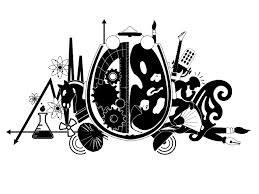 Are you left or right brained?The brain consists of 2 main halves, known as the cerebrum. Each half is called the right or left cerebral hemisphere. The right hemisphere controls the left side of your body and the left controls your right. Take the following test to determine whether you are left or right brained.http://en.sommer-sommer.comPut your results in the following space.……………………………………………………………………………………….....................................1 markFrom the website answer these questions. What are the characteristics of the left-brain?………………………………………………………………………………………......................................………………………………………………………………………………………......................................2 marksWhat are the characteristics of the right-brain?………………………………………………………………………………………......................................………………………………………………………………………………………......................................2 marksDo you agree with the test? Explain why or why not.………………………………………………………………………………………......................................………………………………………………………………………………………......................................2 marksWhat is the CNS and the PNS?………………………………………………………………………………………......................................………………………………………………………………………………………......................................2 marksStation 2Blood pressure and heart rateMeasure your blood pressure with the SphygmomanometerIs your blood pressure and heart rate connected?Sit quietly for 2 minutes. Do Not Talk!Now take your resting blood pressure using the sphygmomanometerResting Blood Pressure ……………………………..Now exercise for 2 minutes by stepping up and down on a step. (use the steps outside)Now take you blood pressure using the same method. Exercising blood pressure ………………………………….Did your blood pressure change? Explain why or why not.………………………………………………………………………………………......................................………………………………………………………………………………………......................................2 marksStation 3Heart RateSit quietly for 2 minutes. Do Not Talk!Now take your resting heart rate and count the beats for 15secsMultiply by 4 and record.Resting Heart Rate ……………………………..Now exercise for 2 minutes by stepping up and down on a step. (use the steps outside)Now take you heart rate using the same method. Exercising Heart Rate ………………………………….What should your maximal heart rate be using the formula below? ………………………………………………………………………………………......................................Maximal Heart Rate 220 beats/min − age in years3 marksStation 4How do your eyes detect colour and motion?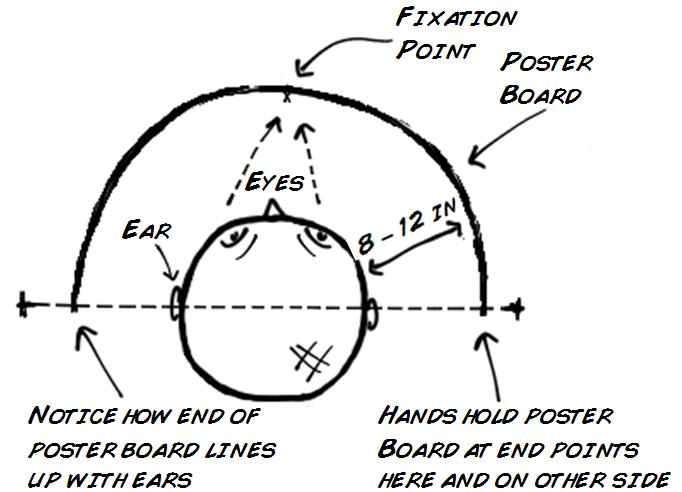 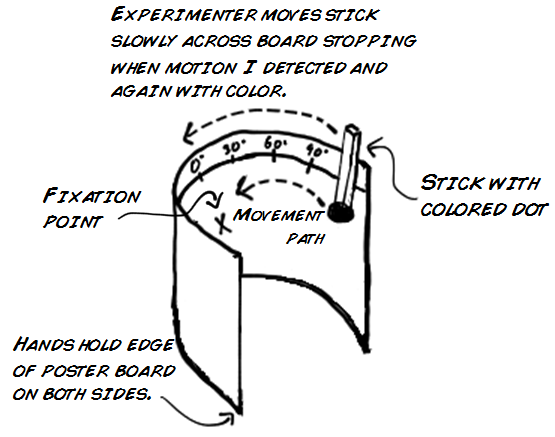 Try the experiment and complete the table below.3 marksWhich was detected 1st, colour or movement?………………………………………………………………………………………......................................What organ has control over your eye?………………………………………………………………………………………......................................Where do you actually see images that the eye detects?………………………………………………………………………………………......................................3 marksStation 5Light in your eyes.Look at your friend’s pupils. Now shine a torchlight into one of your friends eyes.Explain what has happened to your pupil and why your body responds in this way.………………………………………………………………………………………......................................………………………………………………………………………………………......................................2 marksWhat controls the action of the pupil? Explain where the message travels to activate the movement of the pupil.………………………………………………………………………………………......................................………………………………………………………………………………………......................................2 marksStation 6NervesLook at the slide of the nerve cell (neuron) and a muscle cell In the space provided draw the structure of one cell using a pencil.4 marksNow have a go at making your own slide using the ‘blended brain’. Draw a diagram of what you see. Research and then answer these questions:What is the purpose of a sensory neuron?………………………………………………………………………………………......................................………………………………………………………………………………………......................................2 marksWhat is the purpose of the motor neuron?………………………………………………………………………………………......................................………………………………………………………………………………………......................................2 marksStation 7 Common:9ailstudentaccess2015:Endocrine SystemWork your way through the program and answer these questions.The Endocrine SystemExplain in detail what the endocrine system does. ………………………………………………………………………………………......................................………………………………………………………………………………………......................................………………………………………………………………………………………......................................………………………………………………………………………………………......................................………………………………………………………………………………………......................................2 marksGive an example of the endocrine system in action. Use 1 gland as an example. ………………………………………………………………………………………......................................………………………………………………………………………………………......................................………………………………………………………………………………………......................................………………………………………………………………………………………......................................………………………………………………………………………………………......................................2 marksTotal 36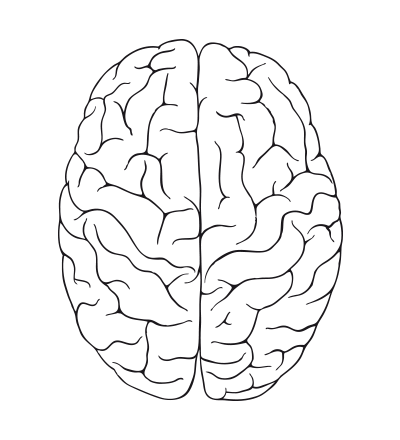 NameDegree colour was detectedDegree movement was detected